Priorities for the WeekWeekly Calendar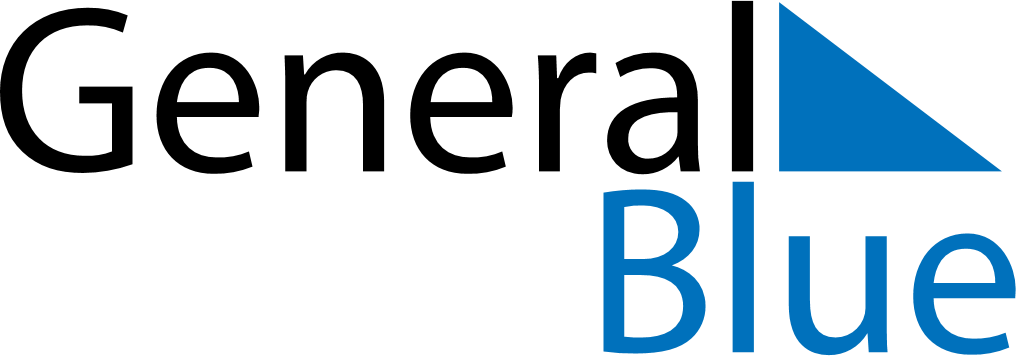 August 15, 2021 - August 21, 2021Weekly CalendarAugust 15, 2021 - August 21, 2021Weekly CalendarAugust 15, 2021 - August 21, 2021Weekly CalendarAugust 15, 2021 - August 21, 2021Weekly CalendarAugust 15, 2021 - August 21, 2021Weekly CalendarAugust 15, 2021 - August 21, 2021Weekly CalendarAugust 15, 2021 - August 21, 2021Weekly CalendarAugust 15, 2021 - August 21, 2021SUNAug 15MONAug 16TUEAug 17WEDAug 18THUAug 19FRIAug 20SATAug 216 AM7 AM8 AM9 AM10 AM11 AM12 PM1 PM2 PM3 PM4 PM5 PM6 PM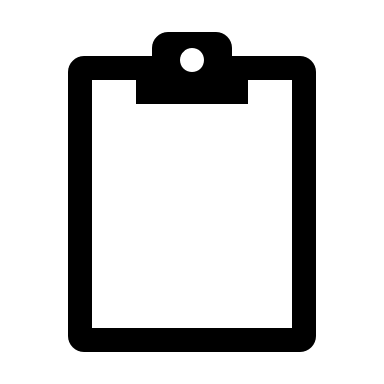 